 2022 version: FY22-Q3  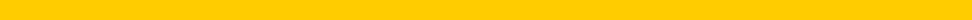 EPIC Research  UMMS U EPIC RESEARCH TRAINING FOR RESEARCH COORDINATORSTraining guide link to UMMS Research Website  https://intra.umms.org/-/media/intranets/umms/office/departments/research/2021-updates/research-coordinator-and-research-specialist-workflow-guide12021.pdf?upd=20210209185137UMMS U Epic Research Access course is strongly recommended for all research staff involved in subject interaction.https://www.umms.org/hr-connections/employee-informationBelow guide can assist with acquiring UMMS Remote Access for UMMS website and UMMS U. Quick Start Guide linkhttp://intra.umms.org/umms/departments/ist/large-projects/dual-factor-remote-accessRESEARCH STAFF EPIC PORTAL ACCESS REQUESTLink: http://intra.umms.org/umms/departments/ist/request-application-accessResearch Manager or Administrator: Use Cherwell portal to request access for research staff. The request will then be reviewed and approved by Joanne Marshall.There are set research roles for research staff:Research View only - data capturing, not requiring documentation in the medical recordResearch specialist / Research coordinator - for coordinators involving both inpatient and outpatient research that require documentation of research encounters, notes and possibly research specific orders in EPICResearch Nurse- UMMS Nurse Access providedREMINDER: Select- EPIC RESEARCH (drop down) used for all research staff requests. (DO NOT USE- Epic Portfolio) http://intra.umms.org/umms/departments/ist/request-application-access  Instructions and portal link)https://istportal.umms.org  (Internal link to UMMS Portal)https://cher-prd-web.umms.umm.edu/CherwellPortal/ITOOTBAccessRequest (Offsite link to UMMS Portal)MyPortfolio for research recruitmentRecruiting patients through MYPortfolio is possible, the forms to request and tip sheet showing the process are attached.http://cms.redesign.umms.org/intra/-/media/intranets/umms/office/departments/research/my-portfolio-submission-template-final.docx?la=en&hash=61E142E9EEC0C6AC1E6D641D27C60BAC9F71D7D6Research Monitor Access to EpicMonitors can directly sign in to Cherwell portalto complete access request through PortfolioMD. .  The attached tip sheet can be provided to the study monitor for completion. COORDINATORS- Please provide the monitor with the following information:  EPIC RSH record for the protocol (HP-000xxxxx); Site location address; Principal Investigators Name and contact information; Coordinator name and contact information; Site phone number and faxA report can be run by the coordinator from Epic Research (RSH) Record  used to associate the subjects. (Reporting Tip Sheet attached)  Coordinators provide the report to the monitor to see research subjects associated to the to that RSH/research recordUMMS ResearchAffiliate Research  Please remember that PI’s must submit an investigator packet to their site-specific Scientific/Research Review Committee for approval prior to study initiation. http://cms.redesign.umms.org/intra/-/media/intranets/umms/office/departments/research/2021-updates/umms-research-investigator-packet-2021.docx?la=en&hash=DC4C4D0E0CBB308A4D78087B1771DA540CF8F8FDExternal IRBUMMS has created a single FWA (#) for the entire system this facilitated the ability to have master agreements with external an IRB. University of Maryland Medical System (UMMS) has secured master Institutional Authorization Agreements (IAA) between several external Institutional Review Boards (IRB) covering all Hospitals under UMMS. These external IRBs include WIRB, Advarra-CIRBI, UMB IRB, NCI-CIRB and UMD-College Park. UMMS is now a relying institution with SMART IRB.Requirement for an IAAAn External IRB other than those listed above will require a separate IAA to be completed. Please contact Joanne Marshall (joanne.marshall@umm.edu) to provide the UMMS IAA document.http://cms.redesign.umms.org/intra/-/media/intranets/umms/office/departments/research/2021-updates/10581umms-iaatemplate-edit-gourdine-2719.docx?la=en&hash=9F87EBD38868B6F7E4B0B6EBF2A471D3D101946DUMMS Research Website Quick start Guide to Remote Access for UMMShttp://intra.umms.org/umms/departments/researchResearch Revenue IntegrityCoverage Analysis ReviewAll human subject research studies regardless of funding source must be routed for coverage analysis review. University of Maryland, Baltimore: Complete an application to Center for Clinical Trials and Corporate Contracts (CCT) via UMBiz portal.UMMS Affiliates: Complete an Investigator Packet and submit to: umms.research@umm.eduCost Estimates for Grant ProposalsFederally-funded clinical trial budgets should be based upon coverage/cost analysis during the proposal development process (pre-award). Instructions for submission are located above in the Coverage Analysis Review section.http://cms.redesign.umms.org/intra/-/media/intranets/umms/office/departments/research/02132019-updates/ummc-research-billing-compliance_16july2018.pptx?la=en&hash=E535C17C97BFC725E8DC3402A595CEE8341D0912COVID-19New COVID -19 UMMS Visit Policy for Research Monitors and Vendors http://cms.redesign.umms.org/intra/-/media/intranets/umms/office/departments/research/2021-updates/ummc-covid-monitors.docx?la=en&hash=5898CCADF9A4F3E08C7DC1A0EC223DDC37797FACCOVID-19: UM Medical Center (UMMC) local visit requirements for Research Monitors: Research monitors that require entrance into the University of Maryland Medical Center must be escorted by a research team member.The Research Monitor must be screened at the front screening desk to have the questions answered per the UMMS policy.New UMMS Risk Statement for research subjectsPlease see attached UMMS risk statement for research subjects that are being seen at UMMS affiliates. This must be signed prior to a subject participating in any research protocol. Of note:  There is a separate UMB/UMMC risk statement distributed by HRPO that is to be used for research protocols being conducted in the medical center location. http://cms.redesign.umms.org/intra/-/media/intranets/umms/office/departments/research/2021-updates/11117covid19-risk-statement-for-human-research-participants_15oct20_revised.docx?la=en&hash=E94E2A88321C0BFD12E48A2A5C2774B8F1E65550ContactsUMMC Office of Research Operations Joanne Marshall, BSN MS CHRC | Office Research Operations| UMMS Human Protections Administrator | University of Maryland Medical Center, Clinical Practice and Professional Developmentjoanne.marshall@umm.edu | Office 410-328-2874UMMS Research Revenue Integrity umms.research@umm.eduMegan Irwin, MBA| Senior Manager, Research Revenue Integrity| University of Maryland Medical System   Mirwin@umm.edu | Office 443-462-3327Katrina Schrader, MA, CCRP, CHRC| Senior Clinical Trial Analyst| University of Maryland Medical System KSchrader@umm.edu Tiana Jones, MS, CHRC| Clinical Trial Analyst| University of Maryland Medical System tiana.jones@umm.edu Luigi DiRende| Clinical Trial Analyst| University of Maryland Medical System Luigi.Dirende@umm.edu